Literacy HomeworkSpelling words are copied into jotters. Monday - words x3 and fact/opinion with 2 words Tuesday – words x3 impressive sentences Wednesday – words x3 Thursday – words x3 Literacy HomeworkSpelling words are copied into jotters. Monday - words x3 and fact/opinion with 2 words Tuesday – words x3 impressive sentences Wednesday – words x3 Thursday – words x3 Reading Homework Rubies – whole text for 05.03Emeralds –  whole text for 05.03Sapphires –  whole text for 05.03Maths Homework Education City games have been assigned to each group. Remember to log on at least twice a week. Please Remember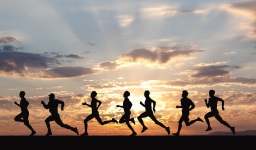 Please remember a full change for P.E – fresh t-shirt and shorts or joggies daily!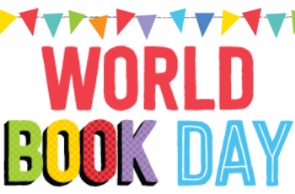 Braidbar Parent Council are planning a Book Swap to celebrate World Book Day.  We ask that on Thursday 1st March pupils bring in a book they are happy to swap.  On Friday 2nd March they will have an opportunity to choose a new book to take home.  Please note that children may donate more than one book but each pupil will only be allowed to take one book home.  Left over books will be offered to the school for the library or classrooms (any extra will be donated to local charity shop. Please RememberPlease remember a full change for P.E – fresh t-shirt and shorts or joggies daily!Braidbar Parent Council are planning a Book Swap to celebrate World Book Day.  We ask that on Thursday 1st March pupils bring in a book they are happy to swap.  On Friday 2nd March they will have an opportunity to choose a new book to take home.  Please note that children may donate more than one book but each pupil will only be allowed to take one book home.  Left over books will be offered to the school for the library or classrooms (any extra will be donated to local charity shop. 